PREDSEDA NÁRODNEJ RADY SLOVENSKEJ REPUBLIKYČíslo: CRD-1907/2017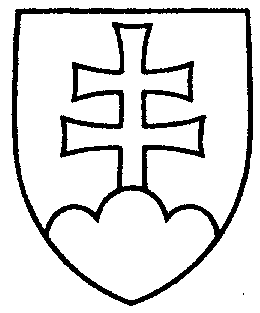 763ROZHODNUTIEPREDSEDU NÁRODNEJ RADY SLOVENSKEJ REPUBLIKYzo 6. novembra 2017o neospravedlnení neúčasti poslanca Národnej rady Slovenskej republiky
na 21. a 22. schôdzi Národnej rady Slovenskej republiky za mesiac október 2017A.   konštatujem, že  poslanec Národnej rady Slovenskej republiky Igor MATOVIČ sa nezúčastnil rokovania 21. a 22. schôdze Národnej rady Slovenskej republiky v dňoch 10. 10. 2017,
11. 10. 2017, 12. 10. 2017, 13. 10. 2017, 17. 10. 2017, 18. 10. 2017 a 19. 10. 2017. Poslanec Igor Matovič svoju neúčasť na príslušných rokovacích dňoch písomne ospravedlnil. Dôvody uvedené v písomnej žiadosti o ospravedlnenie neakceptujem;B.   neospravedlňujempodľa § 63 ods. 5 zákona Národnej rady Slovenskej republiky č. 350/1996 Z. z. o rokovacom poriadku Národnej rady Slovenskej republiky v znení neskorších predpisov neúčasť poslanca Národnej rady Slovenskej republiky Igora MATOVIČA na rokovacích dňoch uvedených v časti A  tohto rozhodnutia, t. j. na siedmich rokovacích dňoch Národnej rady Slovenskej republiky v mesiaci október 2017.Podľa § 7 ods. 2 zákona Národnej rady Slovenskej republiky č. 120/1993 Z. z. o platových pomeroch niektorých ústavných činiteľov Slovenskej republiky v znení neskorších predpisov poslanec Igor  MATOVIČ stráca nárok na plat a paušálne náhrady za nasledujúci mesiac, t. j. november 2017.Proti tomuto rozhodnutiu môže poslanec podľa § 63 ods. 7 zákona Národnej rady Slovenskej republiky č. 350/1996 Z. z. o rokovacom poriadku Národnej rady Slovenskej republiky v znení neskorších predpisov do piatich dní odo dňa, keď oznámenie o neospravedlnení neúčasti dostal, podať písomnú námietku. Včas podaná námietka má následok odklad vykonania straty nárokov;C.   žiadamvedúceho Kancelárie Národnej rady Slovenskej republikypostupovať podľa § 7 zákona Národnej rady Slovenskej republiky č. 120/1993 Z. z. o platových pomeroch niektorých ústavných činiteľov Slovenskej republiky v znení neskorších predpisov pri vykonaní straty nárokov.Andrej   D a n k o   v. r.